BOROUGH OF TORBAY(Foxhole Area - Paignton) ORDER 2020 (20MPH SPEED LIMIT) STATEMENT OF REASONSThe Council’s reasons for making the Order is to implement a residential 20mph zone to reduce traffic speeds and improve residential safety in the affected roads.BOROUGH OF TORBAY(Foxhole Area - Paignton)(20MPH SPEED LIMIT) ORDER 2020NOTICE is hereby given that Torbay Council proposes to make the above Order in exercise of its powers under Section 84 (1) and (2) of the Road Traffic Regulation Act 1984 (hereinafter referred to as “the Act of 1984”) and of all other enabling powers, and after consultation with the Chief Officer of Police in accordance with Part 111 of Schedule 9 to the Act of 1984, the effect of which is to introduce a 20mph speed limit on the section of roads specified in the Schedule to this order and is proposed in order to improve road safety for all road users.Documents giving more detailed particulars of the Order, which includes plans illustrating the lengths of road affected, may be viewed online at the following web address: www.torbay.gov.uk/proposedtrosAll objections and other representations relating to the Order must be submitted in writing to the address given below and must arrive no later than 12th August 2020 and all objections must specify the grounds on which they are made.SCHEDULE20 mph Speed LimitDated 22nd July 2020Community & Customer Services,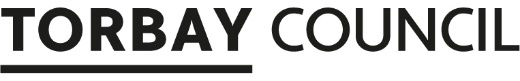 		Highways Management,							Torbay Council,							Town Hall,							Castle Circus,Torquay, TQ1 3DR.Road nameLength of restrictionAbelia CloseFor its whole length.Ailescombe RoadFrom its junction with Foxhole Road to its Junction with Barton Avenue.Barton AvenueFrom its junction with Foxhole Road eastwards for a distance of 26m.Belfield RoadFor its whole length.Clovelly RiseFor its whole length.Fernicombe CloseFor its whole length.Fernicombe RoadFor its whole length.Foxhole RoadFor its whole length.Honeysuckle CloseFor its whole length.Hoyles RoadFrom its junction with Ramshill Road northwards for 86m.Jasmine GroveFor its whole length.Kerria CloseFor its whole length.Langridge RoadFor its whole length.Mulberry CloseFor its whole length.New Park RoadFor its whole length.OvercloseFor its whole length.Pembrooke RoadFor its whole length.Pimm RoadFor its whole length.Ramshill RoadFor its whole length.Redlands CourtFor its whole length.Redwell LaneFor its whole length.Redwell RoadFor its whole length.Smallcombe RoadFrom a point 11m westwards of its junction with Barton Drive, for its whole length.Spencer RoadFor its whole length.Spruce WayFrom a point 42m eastwards of its junction with Kings Ash Road for its whole length.Tallow Wood CloseFor its whole length.Two Acre CloseFor its whole length.Underidge CloseFor its whole length.Underidge LaneFor its whole length.Underidge DriveFor its whole length.Underidge RoadFor its whole length.Whitebeam CloseFor its whole length.